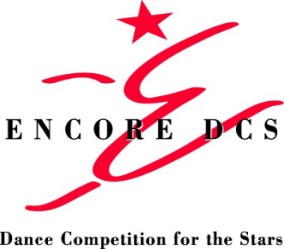 ROCKY MOUNT, NC – MARCH 27-28WWW.LIVESTREAM.COM/ENCORESOUTHTENTATIVE SCHEDULE – REVISED 3/18/21SATURDAY, MARCH 277:00 AM		DOORS OPEN8:00 AM		MINI AND PETITE SOLOS AND DUET/TRIOS9:15 AM		AWARDS9:40 AM		JUNIOR SOLOS AND DUET/TRIOS12:05 PM		AWARDS 12:30 PM		GROUP SESSION 1			SANITATION BREAK2:25 PM		GROUP SESSION 2			SANITATION BREAK3:50 PM		GROUP SESSION 3			SANITATION BREAK6:00 PM		TEEN AND SENIOR DUET/TRIOS7:15 PM		AWARDS FOR TEEN AND SENIOR DUET/TRIOS AND ALL ELITE GROUPS8:00 PM		RECREATIONAL AND COMPETITIVE TEEN AND SENIOR SOLOS10:30 PM		AWARDSSUNDAY, MARCH 287:30 AM		DOORS OPEN8:30 AM		GROUP SESSION 4			SANITATION BREAK10:15 AM		GROUP SESSION 51:00 PM		RECREATIONAL GROUP AWARDS1:40 PM		COMPETITIVE GROUP AWARDS2:25 PM		ELITE TEEN AND SENIOR SOLOS4:45 PM		AWARDSThis is a tentative schedule and is subject to change. We recommend watching livestream to stay up to date on the pace of the event as awards may sometimes start earlier than planned!  Teachers will receive an email stating which session of group competition your studio has been assigned.  A detailed schedule with detailed times for all routines will be emailed to teachers by Thursday, March 18.  The deadline for changes is Friday, March 19.  All changes can be emailed to susan@encoredcs.com. Rocky Mount, NC guidelines and safety protocol:  We are planning 2021 dance competitions with your health and safety in mind and in accordance with local mandates and guidelines from each venue. We invite and encourage family and friends to watch livestream, especially the elderly, high-risk individuals or those with underlying health conditions. We strongly encourage a maximum of 2 spectators for every dancer.  Because seating is based on guidelines set by the venue and local government, seats will be limited and we kindly ask that you encourage parents to exit the space when their students are not performing so that others have a chance to watch their children.  Saving seats by placing personal belongings on chairs will not be allowed due to limited capacity. Dressing room space will be assigned and each studio will have a designated area.  We ask that only one adult per child is in the dressing room, with no additional siblings or friends.  For students that are only competing solos, we highly encourage you to come dressed and ready to perform, as space is limited.  If possible, we encourage students over the age of 12 to help each other with quick changes so we can limit the number of people in the dressing room.  For group competition only, each studio will be assigned a "meeting space" to gather for warming up and dressing for one hour prior to your session.  You will be able to move to the dressing room behind the stage after the previous session has ended and we have sanitized the area.Solo and duet/trio competition will be scheduled as normal, but in smaller groups to lower the number of people involved at a time.  Group Competition will be divided into sessions.  There will be a limited number of studios in each session of the competition and the auditorium will be sectioned off so that each studio will have a separate seating area. Please ask your parents and students to only be in the auditorium during the session in which your studio competes and to sit in the designated seating area reserved for your studio indicated with signs.  There will be a 10-15 minute judges break between group sessions so that the area can be sanitized.Solo/Duet/Trio awards will be in person with limited numbers of people in each ceremony.  We will have a designated area on stage for each studio. Awards will also be live streamed for those that prefer to watch virtually!Studios have the choice of watching group awards virtually OR participating in an in person ceremony on stage.  If your studio is participating on stage we kindly ask each studio to select one representative from each routine to represent you on stage.  We will have a designated area on stage for each studio.  We encourage all other students and parents to watch awards via live stream.  Packets with award pins for each student will not be handed out on stage.  Teachers can pick up award packets in the lobby following each group awards ceremony.  If your studio chooses to participate virtually teachers should pick up awards before the end of the competition weekend.  Trophies and awards cannot be shipped after the event.Our mask policy is based on the local government and the venue at the time of the competition.  At this time, masks are required for all spectators in most venues.  Students do not have to wear masks when they are performing, but should wear one at all other times.  If dancers choose to wear masks on stage there will certainly be no penalty or deduction.Photos and videos of each routine are provided at no additional cost!  Teachers will receive an email with your media password and more information.  Media will be available at www.encoredcs.com within five days of the event.As always, we offer live stream of all performances!   We invite and encourage family and friends to watch online, especially the elderly, high-risk individuals or those with underlying health conditions.Teachers must submit a signed waiver for each student before the studio is allowed to compete. We appreciate your compliance with guidelines such as masks, social distancing, and spectator restrictions.  We thank you for your patience and we look forward to seeing you in Rocky Mount!